Publicado en Barcelona el 14/06/2018 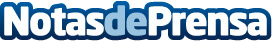 Barraquer en el Congreso Mundial de Oftalmología, Barcelona WOC 2018Del 16 al 19 de junio se celebrará en Barcelona el WOC2018, presidido por el Prof. Rafael I. Barraquer y con la participación de cerca de 8000 oftalmólogos de todo el mundo. El Centro de Oftalmología Barraquer realizará una sesión de cirugía 3D en directo, pruebas diagnósticas de salud ocular gratuitas para los asistentes al congreso, un Wetlab satélite de cirugía de cataratas, además de participar en varios eventos científicos, ponencias y mesas redondasDatos de contacto:Cristian GarciaCentro de Oftalmología Barraquer936025344Nota de prensa publicada en: https://www.notasdeprensa.es/barraquer-en-el-congreso-mundial-de Categorias: Internacional Medicina Cataluña Eventos Otras ciencias http://www.notasdeprensa.es